СОГЛАСОВАНО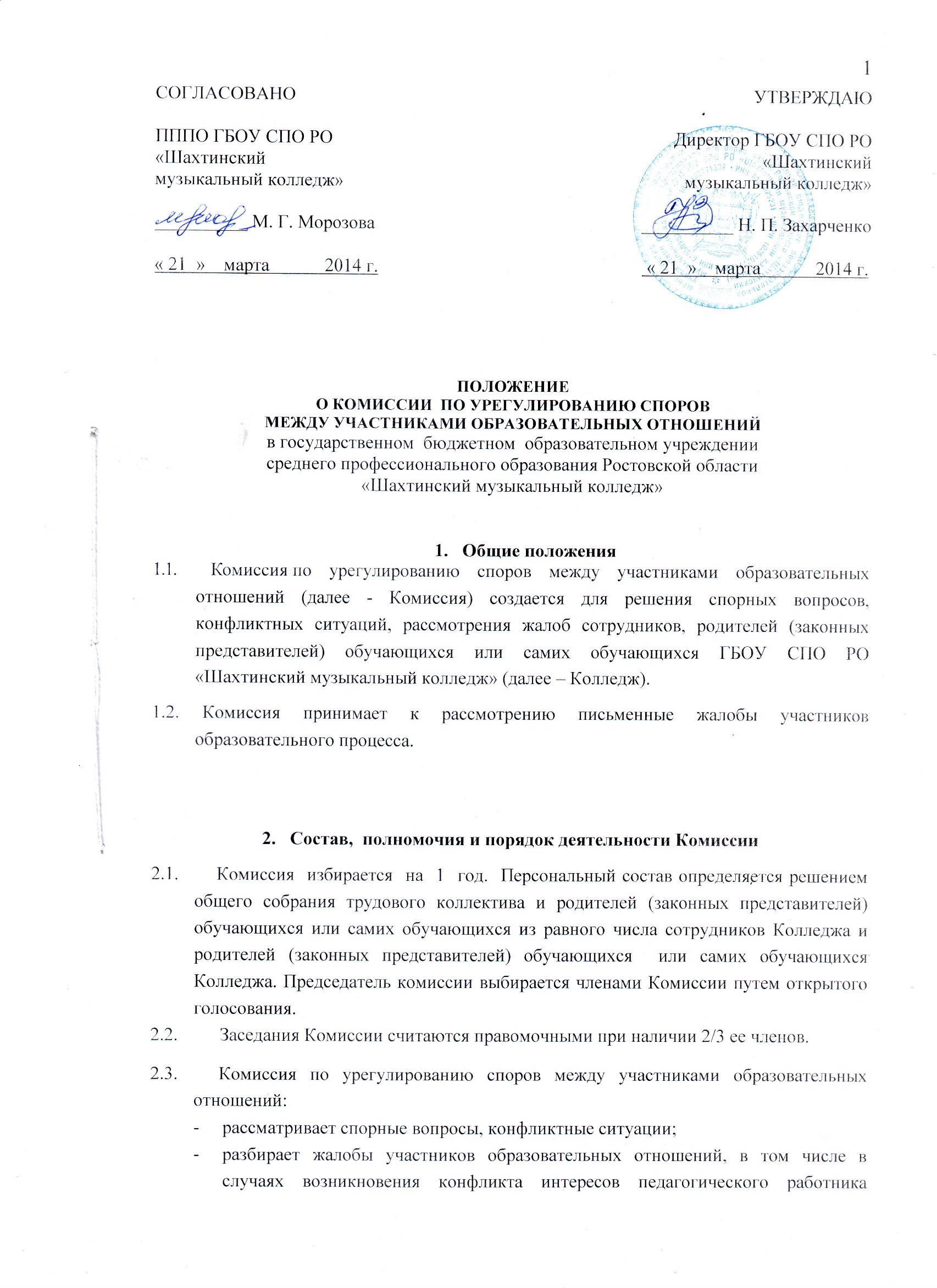 ПППО ГБОУ СПО РО«Шахтинскиймузыкальный колледж»__________ М. Г. Морозова« 21  »    марта            2014 г.УТВЕРЖДАЮДиректор ГБОУ СПО РО«Шахтинскиймузыкальный колледж»__________ Н. П. Захарченко                       « 21  »    марта            2014 г.ПОЛОЖЕНИЕ О КОМИССИИ  ПО УРЕГУЛИРОВАНИЮ СПОРОВ МЕЖДУ УЧАСТНИКАМИ ОБРАЗОВАТЕЛЬНЫХ ОТНОШЕНИЙв государственном  бюджетном  образовательном учреждении среднего профессионального образования Ростовской области «Шахтинский музыкальный колледж» Общие положения1.1.  Комиссия по урегулированию споров между участниками образовательных отношений (далее - Комиссия) создается для решения спорных вопросов, конфликтных ситуаций, рассмотрения жалоб сотрудников, родителей (законных представителей) обучающихся или самих обучающихся ГБОУ СПО РО «Шахтинский музыкальный колледж» (далее – Колледж).1.2. Комиссия принимает к рассмотрению письменные жалобы участников образовательного процесса.2.   Состав,  полномочия и порядок деятельности Комиссии2.1.      Комиссия  избирается  на  1  год.  Персональный состав определяется решением общего собрания трудового коллектива и родителей (законных представителей) обучающихся или самих обучающихся из равного числа сотрудников Колледжа и родителей (законных представителей) обучающихся  или самих обучающихся Колледжа. Председатель комиссии выбирается членами Комиссии путем открытого голосования.2.2.         Заседания Комиссии считаются правомочными при наличии 2/3 ее членов.2.3.   Комиссия по урегулированию споров между участниками образовательных отношений:рассматривает спорные вопросы, конфликтные ситуации;разбирает жалобы участников образовательных отношений, в том числе в случаях возникновения конфликта интересов педагогического работникаКолледжа, применения локальных нормативных актов, обжалования решений о применении к обучающимся дисциплинарного взыскания.2.4.   Комиссия по урегулированию споров между участниками образовательных отношений имеет право:запрашивать необходимые материалы по рассматриваемым вопросам;                                давать рекомендации директору Колледжа,  педагогическому Совету и другим органам управления учреждением на основании принятых решений;вносить предложения по изменению локальных актов Колледжа;приглашать любых  участников образовательного процесса на заседания комиссии для полного и объективного рассмотрения вопросов;обращаться к собранию трудового коллектива с предложениями о выводе или вводе новых членов.2.5.  Члены  Комиссии обязаны:присутствовать на заседаниях Комиссии;принимать активное участие в разрешении конфликтных ситуаций;сохранять тайну рассматриваемых вопросов:давать директору Колледжа обоснованные ответы в устной или письменной форме;выполнять сроки, отведенные законодательством на принятие решения о дисциплинарном взыскании.Члены Комиссии, допустившие нарушение этой нормы, привлекаются к административной ответственности в соответствии с ТК РФ.2.6.   Решения принимаются открытым голосованием. Решение считается принятым, если за него проголосовало большинство членов Комиссии.2.7.    Заседания Комиссии оформляются протоколом. Срок хранения протоколов  - 3 года.